ПОСТАНОВЛЕНИЕ                                                                                КАРАР№ 5                                                                                             «26» марта 2020 г.      О внесении изменений в постановление исполнительного комитета Баландышского сельского поселения от 10.01.2020 № 1 «Об утверждении Административного регламента по предоставлению муниципальной услуги по даче письменных разъяснений налогоплательщикам и налоговым агентам по вопросам применения муниципальных правовых актов о налогах и сборах»В соответствии с Федеральным законом от 27 июля 2010 г. № 210-ФЗ «Об организации предоставления государственных и муниципальных услуг», Исполнительный комитет Баландышского сельского поселения Тюлячинского муниципального района,                                                   ПОСТАНОВЛЯЕТ:1. Внести в постановление Исполнительного комитета Баландышского сельского поселения Тюлячинского муниципального района от 10.01.2020 № 1 «Об утверждении Административного регламента по предоставлению муниципальной услуги по даче письменных разъяснений налогоплательщикам и налоговым агентам по вопросам применения муниципальных правовых актов о налогах и сборах» следующие изменения:1) в Административный регламент по предоставлению муниципальной услуги по даче письменных разъяснений налогоплательщикам и налоговым агентам по вопросам применения муниципальных нормативных правовых актов о налогах и сборах: А) в разделе II:– пункт 2.6.5 дополнить предложениями следующего содержания:«Ответ на обращение направляется в форме электронного документа по адресу электронной почты, указанному в обращении, поступившем в орган местного самоуправления или должностному лицу в форме электронного документа, и в письменной форме по почтовому адресу, указанному в обращении, поступившем в орган местного самоуправления или должностному лицу в письменной форме.».– пункт 2.8.3 изложить в следующем порядке: «2.8.3. При получении муниципальной услуги заявители имеют право на:1) получение муниципальной услуги своевременно и в соответствии со стандартом предоставления муниципальной услуги и с единым стандартом в случае, предусмотренном Федеральным законом от 27.07.2010 № 210-ФЗ «Об организации предоставления государственных и муниципальных услуг»; 2) получение полной, актуальной и достоверной информации о порядке предоставления муниципальной услуги, в том числе в электронной форме;3) получение муниципальной услуги в электронной форме, если это не запрещено законом, а также в иных формах, предусмотренных законодательством Российской Федерации, по выбору заявителя;4) досудебное (внесудебное) рассмотрение жалоб в процессе получения муниципальной услуги;5) получение муниципальной услуги в многофункциональном центре в соответствии с соглашениями, заключенными между многофункциональным центром и органами, предоставляющими муниципальные услуги, с момента вступления в силу соответствующего соглашения о взаимодействии.».Б) в раздел V:– пункт 5.2. изложить в следующей редакции:«5.2. Заявитель может обратиться с жалобой, в том числе в следующих случаях:1) нарушение срока регистрации запроса заявителя о предоставлении муниципальной услуги;2) нарушение срока предоставления муниципальной услуги;3) требование у заявителя документов или информации либо осуществления действий, представление или осуществление которых не предусмотрено нормативными правовыми актами Российской Федерации, Республики Татарстан, Тюлячинского муниципального района для предоставления муниципальной услуги;4) отказ в приеме документов, предоставление которых предусмотрено нормативными правовыми актами Российской Федерации, Республики Татарстан, Тюлячинского муниципального района для предоставления муниципальной услуги, у заявителя;5) отказ в предоставлении муниципальной услуги, если основания отказа не предусмотрены федеральными законами и принятыми в соответствии с ними иными нормативными правовыми актами Российской Федерации, законами и иными нормативными правовыми актами Республики Татарстан, муниципальными правовыми актами;6) затребование от заявителя при предоставлении муниципальной услуги платы, не предусмотренной нормативными правовыми актами Российской Федерации, Республики Татарстан, Тюлячинского муниципального района;7) отказ Исполкома, должностного лица Исполкома в исправлении допущенных опечаток и ошибок в выданных в результате предоставления муниципальной услуги документах либо нарушение установленного срока таких исправлений;8) нарушение срока или порядка выдачи документов по результатам предоставления муниципальной услуги;9) приостановление предоставления муниципальной услуги, если основания приостановления не предусмотрены федеральными законами и принятыми в соответствии с ними иными нормативными правовыми актами Российской Федерации, законами и иными нормативными правовыми актами Республики Татарстан, муниципальными правовыми актами;10) требование у заявителя при предоставлении муниципальной услуги документов или информации, отсутствие и (или) недостоверность которых не указывались при первоначальном отказе в приеме документов, необходимых для предоставления муниципальной услуги, либо в предоставлении муниципальной услуги, за исключением случаев, предусмотренных пунктом 4 части 1 статьи 7 Федерального закона № 210-ФЗ.»– пункт 5.4 изложить в следующем порядке:«5.4. Жалоба на решения и действия (бездействие) органа, предоставляющего муниципальную услугу, должностного лица органа, предоставляющего муниципальную услугу, муниципального служащего, руководителя органа, предоставляющего муниципальную услугу, может быть направлена по почте, через многофункциональный центр, с использованием информационно-телекоммуникационной сети "Интернет", официального сайта органа, предоставляющего муниципальную услугу, единого портала государственных и муниципальных услуг либо регионального портала государственных и муниципальных услуг, а также может быть принята при личном приеме заявителя.»– пункт 5.6 изложить в следующей редакции:«5.6 Жалоба, поступившая в орган,  предоставляющий муниципальную услугу,  либо вышестоящий орган (при его наличии), подлежит рассмотрению в течение пятнадцати рабочих дней со дня ее регистрации, а в случае обжалования отказа органа,  предоставляющего муниципальную услугу, в приеме документов у заявителя либо в исправлении допущенных опечаток и ошибок или в случае обжалования нарушения установленного срока таких исправлений - в течение пяти рабочих дней со дня ее регистрации.»– пункт 5.7 изложить в следующем порядке:«5.7 По результатам рассмотрения жалобы принимается одно из следующих решений:
1) жалоба удовлетворяется, в том числе в форме отмены принятого решения, исправления допущенных опечаток и ошибок в выданных в результате предоставления государственной или муниципальной услуги документах, возврата заявителю денежных средств, взимание которых не предусмотрено нормативными правовыми актами Российской Федерации, нормативными правовыми актами субъектов Российской Федерации, муниципальными правовыми актами;
2) в удовлетворении жалобы отказывается.»– пункт изложить в следующей редакции: «5.7.1 В случае признания жалобы, подлежащей удовлетворению, в ответе заявителю дается информация о действиях, осуществляемых Исполкомом, в целях незамедлительного устранения выявленных нарушений при оказании муниципальной услуги, а также приносятся извинения за доставленные неудобства и указывается информация о дальнейших действиях, которые необходимо совершить заявителю в целях получения муниципальной услуги.»2. Опубликовать настоящее постановление согласно действующему законодательству.3. Настоящее постановление вступает в силу согласно действующему законодательству.Руководитель	                                                         Р.Ш.МухаметшинРЕСПУБЛИКА ТАТАРСТАН              ИСПОЛНИТЕЛЬНЫЙ     КОМИТЕТ БАЛАНДЫШСКОГО        СЕЛЬСКОГО  ПОСЕЛЕНИЯ             ТЮЛЯЧИНСКОГО     МУНИЦИПАЛЬНОГО РАЙОНА    Гагарина ул., д. 4, с. Баландыш, 422098тел. (факс): (84360) 55-6-10, E-mail: Bln.Tul@tatar.ru 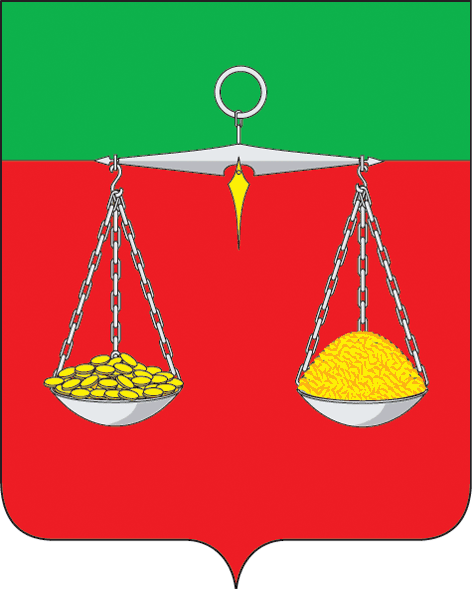 ТАТАРСТАН РЕСПУБЛИКАСЫТЕЛӘЧЕ МУНИЦИПАЛЬ РАЙОНЫ     БАЛАНДЫШ АВЫЛ              БАШКАРМА  КОМИТЕТЫ                          ҖИТӘКЧЕСЕГагарин ур., 4 нче йорт, Баландыш авылы, 422098тел. (факс): (84360) 55-6-10 E-mail: Bln.Tul@tatar.ruОКПО 93053609  ОГРН 1061675010154  ИНН/КПП 1619004362/161901001ОКПО 93053609  ОГРН 1061675010154  ИНН/КПП 1619004362/161901001ОКПО 93053609  ОГРН 1061675010154  ИНН/КПП 1619004362/161901001